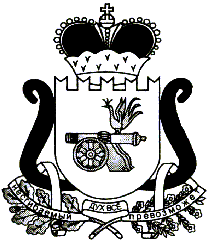 АДМИНИСТРАЦИЯ МУНИЦИПАЛЬНОГО ОБРАЗОВАНИЯ«ЕЛЬНИНСКИЙ РАЙОН» СМОЛЕНСКОЙ ОБЛАСТИП О С Т А Н О В Л Е Н И Е  от 26.07.2021 № 466г. ЕльняО внесении изменений в постановление Администрации муниципального образования «Ельнинский район» Смоленской области от 16.11.2017 № 804В соответствии со статьей 179 Бюджетного кодекса Российской Федерации, постановлением Администрации муниципального образования «Ельнинский район» Смоленской области от 21.10.2013 № 615 «Об утверждении порядка разработки и реализации муниципальных программ Ельнинского района Смоленской области» (в редакции постановлений Администрации муниципального образования «Ельнинский район» Смоленской области от 31.10.2014 №  729, от 25.12.2014 № 852), Администрация муниципального образования «Ельнинский район» Смоленской областип о с т а н о в л я е т:1. Муниципальную программу «Формирование современной городской среды на территории Ельнинского городского поселения Ельнинского района Смоленской области», утверждённую постановлением Администрации муниципального образования «Ельнинский район» Смоленской области от 16.11.2017 № 804 «Об утверждении муниципальной программы «Формирование современной городской среды на территории Ельнинского городского поселения Ельнинского района Смоленской области»» (в редакции постановлений Администрации муниципального образования «Ельнинский район» Смоленской области от 30.03.2018 № 240, от 05.04.2018 № 248, от 08.06.2018 № 409, от 27.03.2019 № 200, от 18.12.2019 № 756, от 27.03.2020 № 138, от 31.08.2020 № 404, от 26.03.2021 № 209) изложить в новой редакции (прилагается).2. Контроль за исполнением настоящего постановления возложить на заместителя Главы муниципального образования «Ельнинский район» Смоленской области В.И. Юркова.Глава муниципального образования «Ельнинский район» Смоленской области 				      Н.Д. МищенковМУНИЦИПАЛЬНАЯ ПРОГРАММА«Формирование современной городской среды на территории Ельнинского городского поселения Ельнинского района Смоленской области»ПАСПОРТмуниципальной программы «Формирование современной городской среды на территории Ельнинского городского поселения Ельнинского района Смоленской области1. Общая характеристика социально – экономической сферы реализации муниципальной программыАнализ сектора благоустройства Ельнинского городского поселения показал, что в последние годы в Ельнинском городском поселении проводилась целенаправленная работа по благоустройству дворовых территорий и территорий общего пользования, но, не смотря на это, имеются территории общего пользования (проезды, центральные улицы, площади, скверы, парки и т.д.) и дворовые территории, благоустройство которых не отвечает современным требованиям, предъявляемым к местам  проживания граждан, установленным нормами Градостроительного и Жилищного кодексов Российской Федерации.Основными проблемами в области благоустройства дворовых территории и наиболее посещаемых общественных территорий Ельнинского городского поселения являются: - недостаточное количество детских и спортивных площадок, зон отдыха; - недостаточное количество автостоянок и мест парковки транспортных средств на дворовых и городских территориях; - недостаточное количество малых архитектурных форм на дворовых и городских территориях; - недостаточное озеленение дворовых и городских территорий; - изнашивание покрытий дворовых проездов и тротуаров, - недостаточное освещение отдельных дворовых и городских территорий, и т.д. Кроме того, не в полной мере городская среда приспособлена к условиям доступности для инвалидов всех категорий и маломобильных групп населения. Необходим комплексный подход к благоустройству дворовых территорий и обустройству мест массового посещения граждан, включающий в себя:1) благоустройство дворовых территорий, включая минимальный перечень видов работ по благоустройству дворовых территорий: ремонт дворовых проездов, обеспечение освещения дворовых территорий, установка скамеек, урн для мусора;2) благоустройство дворовых территорий, включая дополнительный перечень видов работ по благоустройству дворовых территорий:- устройство и оборудование детских и (или) спортивных площадок, иных площадок;- ремонт и (или) устройство тротуаров;- ремонт автомобильных дорог, образующих проезды к территориям, прилегающим к многоквартирным домам;- ремонт и (или) устройство автомобильных парковок (парковочных мест);- ремонт и (или) устройство водоотводных сооружений;- ремонт и (или) установка пандусов; - организация площадок для установки мусоросборников;- озеленение территорий;3) обустройство мест массового посещения граждан (благоустройство территорий общего пользования):- благоустройство и освещение скверов и бульваров;- благоустройство кладбищ, пустырей, мест для купания (пляжей), муниципальных рынков, территорий вокруг памятников;- ремонт или реконструкция общественных бань;- ремонт памятников;- реконструкция многофункциональных общественных спортивных объектов (стадионов или детских спортивно-игровых площадок), пешеходных зон (тротуаров) с обустройством зон отдыха (установка скамеек) на конкретных улицах;- обустройство родников;- обустройство фонтанов; - благоустройство и обустройство междворовых пространств;- благоустройство (обустройство) иных территорий и объектов.Состояние благоустройства территорий Ельнинского городского поселения Ельнинского района Смоленской области характеризуется следующими показателями:  Адресный перечень общественных территорий, нуждающихся в благоустройстве и подлежащих благоустройству в период реализации муниципальной программы «Формирование современной городской среды на территории Ельнинского городского поселения Ельнинского района Смоленской области».Адресный перечень общественных территорий, нуждающихся в благоустройстве и подлежащих благоустройству в период реализации муниципальной программы «Формирование современной городской среды на территории Ельнинского городского поселения Ельнинского района Смоленской области» в 2018 году.Адресный перечень общественных территорий, нуждающихся в благоустройстве и подлежащих благоустройству в период реализации муниципальной программы «Формирование современной городской среды на территории Ельнинского городского поселения Ельнинского района Смоленской области» в 2019 году.Адресный перечень общественных территорий, нуждающихся в благоустройстве и подлежащих благоустройству в период реализации муниципальной программы «Формирование современной городской среды на территории Ельнинского городского поселения Ельнинского района Смоленской области» в 2020 году.Адресный перечень общественных территорий, нуждающихся в благоустройстве и подлежащих благоустройству в период реализации муниципальной программы «Формирование современной городской среды на территории Ельнинского городского поселения Ельнинского района Смоленской области» в 2021 году.Адресный перечень общественных территорий, нуждающихся в благоустройстве и подлежащих благоустройству в период реализации муниципальной программы «Формирование современной городской среды на территории Ельнинского городского поселения Ельнинского района Смоленской области» в 2022 году.Адресный перечень общественных территорий, нуждающихся в благоустройстве и подлежащих благоустройству в период реализации муниципальной программы «Формирование современной городской среды на территории Ельнинского городского поселения Ельнинского района Смоленской области» в 2023 году.Адресный перечень дворовых территорий, нуждающихся в благоустройстве и подлежащих благоустройству в период реализации муниципальной программы «Формирование современной городской среды на территории Ельнинского городского поселения Ельнинского района Смоленской области».Адресный перечень дворовых территорий, нуждающихся в благоустройстве и подлежащих благоустройству в период реализации муниципальной программы «Формирование современной городской среды на территории Ельнинского городского поселения Ельнинского района Смоленской области» в 2018 г.Адресный перечень дворовых территорий, нуждающихся в благоустройстве и подлежащих благоустройству в период реализации муниципальной программы «Формирование современной городской среды на территории Ельнинского городского поселения Ельнинского района Смоленской области» в 2019 г.Адресный перечень дворовых территорий, нуждающихся в благоустройстве и подлежащих благоустройству в период реализации муниципальной программы «Формирование современной городской среды на территории Ельнинского городского поселения Ельнинского района Смоленской области» в 2021 г.На уровне комфортного состояния объектов благоустройства сказывается влияние отрицательных природных факторов, воздействие которых заставляет регулярно проводить мероприятия, направленные на поддержание уровня комфортности проживания граждан. Износу объектов благоустройства также способствует увеличение интенсивности эксплуатационного воздействия. Одной из проблем благоустройства дворовых территорий является негативное, небрежное отношение жителей к элементам благоустройства, низкий уровень культуры поведения в общественных местах, на улицах и во дворах.К решению проблем благоустройства дворовых территорий и мест массового посещения граждан необходим программно-целевой подход, так как без комплексной системы благоустройства невозможно добиться каких-либо значимых результатов в обеспечении комфортных условий для деятельности и отдыха жителей.Эти проблемы не могут быть решены в пределах одного финансового года, поскольку требуют значительных бюджетных расходов. Применение программного метода позволит:- повысить уровень планирования и реализации мероприятий по благоустройству (сделает их современными, эффективными, оптимальными, открытыми, востребованными гражданами); - запустить реализацию механизма поддержки мероприятий по благоустройству, инициированных гражданами;- запустить механизм финансового и трудового участия граждан и организаций в реализации мероприятий по благоустройству;- сформировать инструменты общественного контроля за реализацией мероприятий по благоустройству территорий муниципальных образований Смоленской области.Динамика численности населения г. Ельня представлена в Таблице №1.Динамика численности населения г. ЕльняРеализация муниципальной программы позволит создать благоприятные условия среды обитания, повысить комфортность проживания населения Ельнинского городского поселения, обеспечить более эффективную эксплуатацию жилых домов, улучшить условия для отдыха и занятий спортом, обеспечить физическую, пространственную и информационную доступность зданий, сооружений, дворовых территорий для инвалидов и других маломобильных групп населения.2. Приоритеты муниципальной политики в сфере реализации муниципальной программы, цели, целевые показатели, описание ожидаемых конечных результатов, сроки и этапы реализации муниципальной программыПриоритеты и цели региональной государственной политики в жилищно-коммунальной сфере определены приоритетным проектом «Формирование современной городской среды», утвержденным протоколом президиума Совета при Президенте Российской Федерации по стратегическому развитию и приоритетным проектам от 18.04.2017 № 5. Приоритеты и цели региональной государственной политики в сфере благоустройства определены Федеральным законом «Об общих принципах организации местного самоуправления в Российской Федерации».Стратегическая цель региональной государственной политики в сфере благоустройства на период до 2024 года – создание современной среды обитания и жизнедеятельности человека, которая позволяет не только удовлетворять жилищные потребности, но и обеспечивает высокое качество жизни в целом.Среди приоритетов региональной государственной политики в сфере благоустройства, направленных на достижение стратегической цели, –  формирование современной городской среды (благоустройство дворовых территорий, обустройство мест массового посещения граждан).Целью муниципальной программы является повышение уровня благоустройства территорий Ельнинского городского поселения Ельнинского района Смоленской области.Целевыми показателями реализации муниципальной программы являются:- количество благоустроенных дворовых территорий;- площадь благоустроенных дворовых территорий;- доля благоустроенных дворовых территорий от общего количества дворовых территорий;- охват населения благоустроенными дворовыми территориями (доля населения, проживающего в жилом фонде с благоустроенными дворовыми территориями, от общей численности населения муниципальных образований Смоленской области);- трудовое участие в выполнении минимального и дополнительного перечня видов работ по благоустройству дворовых территорий заинтересованных лиц;- доля финансового участия в выполнении дополнительного перечня видов работ по благоустройству дворовых территорий заинтересованных лиц;- количество благоустроенных территорий общего пользования;- площадь благоустроенных территорий общего пользования;- доля площади благоустроенных территорий общего пользования.Сведения о целевых показателях реализации муниципальной программы приведены в приложении № 1 к муниципальной программе.Перечень целевых показателей носит открытый характер и предусматривает возможность их корректировки в случае потери информативности целевого показателя (достижение максимального значения или насыщения), изменения приоритетов государственной политики в жилищно-коммунальной сфере.Ожидаемыми результатами реализации муниципальной программы являются:-повышение уровня благоустройства дворовых территорий – 111 единиц;- площадь благоустроенных дворовых территорий – 269 гектаров;- повышение уровня благоустройства территорий общего пользования – 2 единицы;- площадь благоустроенных территорий общего пользования – 20 гектаров;Сроки реализации муниципальной программы – 2018 – 2024 годы. 3. Обобщенная характеристика основных мероприятий, входящих в состав муниципальной программы В рамках муниципальной программы предполагается реализация следующих основных мероприятий. 1. Основное мероприятие «Благоустройство дворовых территорий».Данное основное мероприятие предусматривает предоставление субсидий для софинансирования расходов бюджетов муниципальных образований Смоленской области на поддержку мероприятий по благоустройству дворовых территорий, расположенных на территории Ельнинского городского поселения Ельнинского района Смоленской области (далее также – субсидии на благоустройство дворовых территорий). Условиями предоставления субсидий на благоустройство дворовых территорий являются:- наличие утвержденных отдельных муниципальных программ, связанных с целью предоставления субсидий на благоустройство дворовых территорий, из которых возникают расходные обязательства;- соблюдение бюджетного законодательства Российской Федерации и законодательства Российской Федерации о налогах и сборах;- отсутствие просроченной кредиторской задолженности муниципального образования Смоленской области;- обеспечение финансирования расходов в размере не менее 0,01 процента от суммы субсидии на благоустройство дворовых территорий;Методика расчета субсидий на благоустройство дворовых территорий   приведена в приложении № 2 к муниципальной программе.Положение о целях и условиях предоставления и расходования субсидий на благоустройство дворовых территорий утверждается нормативным правовым актом Администрации Смоленской области.Исполнителями основного мероприятия являются Департамент Смоленской области по строительству и жилищно-коммунальному хозяйству, органы местного самоуправления муниципальных образований Смоленской области (по согласованию).2. Основное мероприятие «Обустройство мест массового посещения граждан».  Данное основное мероприятие предусматривает предоставление субсидий для софинансирования расходов бюджетов муниципальных образований Смоленской области на обустройство мест массового посещения граждан.Условиями предоставления указанных субсидий являются:- наличие утвержденных отдельных муниципальных программ, связанных с целью предоставления указанных субсидий, из которых возникают расходные обязательства;- соблюдение органами местного самоуправления муниципальных образований Смоленской области бюджетного законодательства Российской Федерации и законодательства Российской Федерации о налогах и сборах;- отсутствие просроченной кредиторской задолженности муниципального образования Смоленской области;- согласование органами местного самоуправления муниципальных образований Смоленской области с Департаментом бюджета и финансов Смоленской области параметров дефицита бюджета муниципального образования Смоленской области;- обеспечение финансирования из бюджетов в размере не менее 0,01 процента от суммы указанной субсидии;- заключение органами местного самоуправления муниципальных образований Смоленской области с уполномоченным органом исполнительной власти Смоленской области в сфере градостроительной деятельности и жилищно-коммунального хозяйства соглашения о предоставлении указанных субсидий.Методика расчета указанных субсидий приведена в приложении № 2 к муниципальной программе.Положение о целях и условиях предоставления и расходования субсидий для софинансирования расходов бюджетов муниципальных образований Смоленской области на обустройство мест массового посещения граждан утверждается нормативным правовым актом Администрации Смоленской области.Исполнителями основного мероприятия являются Департамент Смоленской области по строительству и жилищно-коммунальному хозяйству, органы местного самоуправления муниципальных образований Смоленской области (по согласованию).План реализации муниципальной программы на 2018 год и плановый период 2019, 2020, 2021, 2022, 2023 годов приведен в приложении № 3 к муниципальной программе.3.1. Минимальный и дополнительный перечни видов работ по основным мероприятиям муниципальной программы1. В рамках основного мероприятия «Благоустройство дворовых территорий» предусмотрены минимальный и дополнительный перечни видов работ по благоустройству дворовых территорий.К минимальному перечню видов работ по благоустройству дворовых территорий относятся: - ремонт дворовых проездов;- обеспечение освещения дворовых территорий;- установка скамеек;- установка урн.Данный перечень является исчерпывающим и не может быть расширен.Нормативная стоимость (единичные расценки) работ по благоустройству дворовых территорий, входящих в минимальный перечень видов работ, приведена в таблице.К дополнительному перечню видов работ по благоустройству дворовых территорий относятся:- устройство и оборудование детских и (или) спортивных площадок, иных площадок;- ремонт и (или) устройство тротуаров;- ремонт автомобильных дорог, образующих проезды к территориям, прилегающим к многоквартирным домам;- ремонт и (или) устройство автомобильных парковок (парковочных мест);- ремонт и (или) устройство водоотводных сооружений;- ремонт и (или) установка пандусов; - организация площадок для мусорных контейнеров;- озеленение территорий.По каждой дворовой территории, включенной в Государственную программу, разрабатывается и утверждается (с учетом обсуждения с представителями заинтересованных лиц) дизайн-проект.Проведение мероприятий по благоустройству дворовых территорий, расположенных на территории муниципальных образований Смоленской области, осуществляется с учетом необходимости обеспечения физической, пространственной и информационной доступности зданий, сооружений, дворовых и общественных территорий для инвалидов и других маломобильных групп населения.Применительно к дополнительному перечню видов работ по благоустройству дворовых территорий предусмотрено обязательное финансовое и (или) трудовое участие заинтересованных лиц. 2. Основное мероприятие «Обустройство мест массового посещения граждан» осуществляется с учетом необходимости обеспечения физической, пространственной и информационной доступности зданий, сооружений, дворовых и общественных территорий для инвалидов и других маломобильных групп населения.В качестве проектов обустройства мест массового посещения граждан могут выступать следующие виды проектов благоустройства (обустройства) территорий и объектов:- благоустройство и освещение скверов и бульваров;- благоустройство кладбищ, пустырей, мест для купания (пляжей), муниципальных рынков, территорий вокруг памятников;- ремонт (реконструкция) общественных бань;- ремонт памятников;- реконструкция многофункциональных общественных спортивных объектов (стадионов или детских спортивно-игровых площадок), пешеходных зон (тротуаров) с обустройством зон отдыха (установкой скамеек) на конкретных улицах;- обустройство родников;- обустройство фонтанов; - благоустройство и обустройство междворовых пространств;- благоустройство (обустройство) иных территорий и объектов.Места массового посещения граждан, подлежащие обустройству в 
2018 – 2024 годах в рамках муниципальной программы, с перечнем видов работ, планируемых к выполнению, отбираются с учетом результатов общественного обсуждения.4. Обоснование ресурсного обеспечения муниципальной программы.Общий объем ассигнований муниципальной программы составляет 32323,8 тыс. рублей, из них по годам реализации:- 2018 год – 6203,8 тыс. рублей;- 2019 год – 6209,2 тыс. рублей;- 2020 год – 5137,5 тыс. рублей;- 2021 год – 4986,5 тыс. рублей;- 2022 год – 4893,4 тыс. рублей;- 2023 год – 4893,4 тыс. рублей;- 2024 год – 0,0 тыс. рублей, в том числе по источникам финансирования:средства федерального бюджета – 30685,0 тыс. рублей, из них по годам реализации:- 2018 год – 5 397,3 тыс. рублей;- 2019 год – 6 002,7 тыс. рублей;- 2020 год – 4977,8 тыс. рублей;- 2021 год – 4815,0 тыс. рублей;- 2022 год – 4746,1 тыс. рублей;- 2023 год – 4746,1 тыс. рублей;- 2024 год – 0,0 тыс. рублей,средства областного бюджета – 1593,3 тыс. рублей, из них по годам реализации:- 2018 год – 805,9 тыс. рублей;- 2019 год – 185,7 тыс. рублей;- 2020 год – 159,2 тыс. рублей;- 2021 год – 148,9 тыс. рублей;- 2022 год – 146,8 тыс. рублей;- 2023 год – 146,8 тыс. рублей;- 2024 год – 0,0 тыс. рублей,средства местного бюджета – 45,5 тыс. рублей, из них по годам реализации:- 2018 год – 0,6 тыс. рублей;- 2019 год – 20,8 тыс. рублей;- 2020 год – 0,5 тыс. рублей;- 2021 год – 22,6 тыс. рублей;- 2022 год – 0,5 тыс. рублей;- 2023 год – 0,5 тыс. рублей;- 2024 год – 0,0 тыс. рублей,внебюджетные источники – 0,0 тыс. рублей, из них по годам реализации:- 2018 год – 0,0 тыс. рублей;- 2019 год – 0,0 тыс. рублей;- 2020 год – 0,0 тыс. рублей;- 2021 год – 0,0 тыс. рублей;- 2022 год – 0,0 тыс. рублей;- 2023 год – 0,0 тыс. рублей;- 2024 год – 0,0 тыс. рублей.Ресурсное обеспечение в сфере реализации муниципальной программы с указанием кода бюджетной классификации приведено в приложении № 4 к муниципальной программе. В результате чего объем финансового обеспечения на реализацию муниципальной программы подлежит уточнению.5. Основные меры правового регулирования в сфере реализации муниципальной программы.Меры государственного регулирования в сфере реализации муниципальной программы не предусмотрены.6. Применение мер государственного регулирования в сфере реализации муниципальной программы	Применение мер государственного регулирования в сфере реализации муниципальной программы не предусмотрены.Приложение № 4к муниципальной программе «Формирование современной городской среды на территории Ельнинского городского поселения Ельнинского района Смоленской области» СВЕДЕНИЯ 
об основных мерах правового регулирования в сфере реализации муниципальной программы«Формирование современной городской среды на территории Ельнинского городского поселения Ельнинского района Смоленской области»УТВЕРЖДЕНАпостановлением Администрациимуниципального образования«Ельнинский район»Смоленской области от 16.11.2017 № 804 (в редакции постановлений от 30.03.2018 № 240,05.04.2018 № 248,08.06.2018 
№ 409, от 27.03.2019 № 200, от 18.12.2019 № 756, от 27.03.2020 № 138, от 31.08.2020 № 404, от 26.03.2021 № 209)«___» ___________2021 г. Администратор муниципальной программыОтдел жилищно – коммунального и городского хозяйства Администрации муниципального образования «Ельнинский район» Смоленской областиОтветственный исполнитель  муниципальной программы   Отдел жилищно – коммунального и городского хозяйства Администрации муниципального образования «Ельнинский район» Смоленской областиИсполнитель основных мероприятий муниципальной  программы  Отдел жилищно – коммунального и городского хозяйства Администрации муниципального образования «Ельнинский район» Смоленской областиЦель муниципальной  программыповышение уровня благоустройства территории Ельнинского городского поселения Ельнинского района Смоленской областиЦелевые показатели реализации  муниципальной программы  - количество благоустроенных дворовых территорий;- площадь благоустроенных дворовых территорий;- доля благоустроенных дворовых территорий от общего количества дворовых территорий;- охват населения благоустроенными дворовыми территориями (доля населения, проживающего в жилом фонде с благоустроенными дворовыми территориями, от общей численности населения муниципальных образований Смоленской области);- трудовое участие в выполнении минимального и дополнительного перечня видов работ по благоустройству дворовых территорий заинтересованных лиц;- доля финансового участия в выполнении дополнительного перечня видов работ по благоустройству дворовых территорий заинтересованных лиц;- количество благоустроенных территорий общего пользования;- площадь благоустроенных территорий общего пользования;- доля площади благоустроенных территорий общего пользованияСроки (этапы) реализации муниципальной программы2018 - 2024 годыОбъемы ассигнований муниципальной программы (по годам реализации и в разрезе источников финансирования)Общий объем ассигнований муниципальной программы составляет 32323,8 тыс. рублей, из них по годам реализации:- 2018 год – 6203,8 тыс. рублей;- 2019 год – 6209,2 тыс. рублей;- 2020 год – 5137,5 тыс. рублей;- 2021 год – 4986,5 тыс. рублей;- 2022 год – 4893,4 тыс. рублей;- 2023 год – 4893,4 тыс. рублей;- 2024 год – 0,0 тыс. рублей, в том числе по источникам финансирования:средства федерального бюджета – 30685,0 тыс. рублей, из них по годам реализации:- 2018 год – 5397,3 тыс. рублей;- 2019 год – 6002,7 тыс. рублей;- 2020 год – 4977,8 тыс. рублей;- 2021 год – 4815,0 тыс. рублей;- 2022 год – 4746,1 тыс. рублей;- 2023 год – 4746,1 тыс. рублей;- 2024 год – 0,0 тыс. рублей.средства областного бюджета – 1593,3 тыс. рублей, из них по годам реализации:- 2018 год – 805,9 тыс. рублей;- 2019 год – 185,7 тыс. рублей;- 2020 год – 159,2 тыс. рублей;- 2021 год – 148,9 тыс. рублей;- 2022 год – 146,8 тыс. рублей;- 2023 год – 146,8 тыс. рублей;- 2024 год – 0,0 тыс. рублей,средства местного бюджета – 45,5 тыс. рублей, из них по годам реализации:- 2018 год – 0,6 тыс. рублей;- 2019 год – 20,8 тыс. рублей;- 2020 год – 0,5 тыс. рублей;- 2021 год – 22,6 тыс. рублей;- 2022 год – 0,5 тыс. рублей;- 2023 год – 0,5 тыс. рублей;- 2024 год – 0,0 тыс. рублей,внебюджетные источники – 0,0 тыс. рублей, из них по годам реализации:- 2018 год – 0,0 тыс. рублей;- 2019 год – 0,0 тыс. рублей;- 2020 год – 0,0 тыс. рублей;- 2021 год – 0,0 тыс. рублей;- 2022 год – 0,0 тыс. рублей;- 2023 год – 0,0 тыс. рублей;- 2024 год – 0,0 тыс. рублей.Ожидаемые результаты реализациимуниципальной программы- повышение уровня благоустройства дворовых территорий; - повышение уровня благоустройства территорий общего пользования № п/пНаименование показателяЕдиница измеренияЗначения показателейЗначения показателейЗначения показателей№ п/пНаименование показателяЕдиница измерения2018 год2019 год2020 год1.Общее количество дворовых территорий многоквартирных домовед.1111111112.Площадь дворовых территорий многоквартирных домовга2602602603.Количество благоустроенных дворовых территорий многоквартирных домовед.---4.Площадь благоустроенных дворовых территорий многоквартирных домовга---5.Доля благоустроенных дворовых территорий от общего количества дворовых территорий%---6.Общее количество мест массового посещения гражданед.3337.Площадь мест массового посещения гражданга32,32032,32032,3208.Количество благоустроенных мест массового посещения гражданед.1129.Площадь благоустроенных мест массового посещения гражданга1,51,52,110.Доля благоустроенных территорий общего пользования от общего количества таких территорий%33,333,366,7№ п/пАдрес (наименование) общественной территории1.г. Ельня, городской парк2.г. Ельня, общественная территория возле РДК3.г. Ельня, Сквер Боевой Славы4.г. Ельня, пешеходная зона ул. Советская (от ул. Первомайская до ул. Энгельса)5.г. Ельня, пешеходная зона от ул. Советской до памятника Первогвардейцам в Сквере Боевой Славы№ п/пАдрес (наименование) общественной территории1.г. Ельня, городской парк № п/пАдрес (наименование) общественной территории1.г. Ельня, городской парк № п/пАдрес (наименование) общественной территории1.г. Ельня, городской парк 2.г. Ельня, общественная территория возле РДК № п/пАдрес (наименование) общественной территории1.г. Ельня, Сквер Боевой Славы № п/пАдрес (наименование) общественной территории1.г. Ельня, пешеходная зона ул. Советская (от ул. Первомайской до ул. Энгельса)№ п/пАдрес (наименование) общественной территории1.г. Ельня, пешеходная зона от ул. Советской до памятника Первогвардейцам в Сквере Боевой Славы№ п/пАдрес (наименование) дворовой территории1.г. Ельня, мкрн. Кутузовский, д. 2,3,42.г. Ельня, мкрн. Кутузовский, д. 5,113.г. Ельня, мкрн. Кутузовский, д. 6,7,12,134.г. Ельня, мкрн. Кутузовский, д. 8,9,10,14,155.г. Ельня, мкрн. Кутузовский, д. 16,176.г. Ельня, мкрн. Кутузовский, д. 18,19,207.г. Ельня, пер. Смоленский, д. 2,4а8.г. Ельня, ул. Вокзальная, д. 109.г. Ельня, ул. Гвардейская, д. 54а10.г. Ельня, ул. Гвардейская, д. 7511.г. Ельня, ул. Говорова, д. 1012.г. Ельня, ул. Говорова, д. 11,1313.г. Ельня, ул. Говорова, д. 16,18,2014.г. Ельня, ул. Гусева, д. 215.г. Ельня, ул. Дорогобужский большак, д. 18а, ул. Ленина, д. 10616.г. Ельня, ул. Зеленая, д. 1917.г. Ельня, ул. Интернациональная, д. 40а,4218.г. Ельня, ул. Интернациональная, д. 56г. Ельня, ул. Интернациональная, д. 5619.г. Ельня, ул. Капитанова, д. 37,39,39а20.г. Ельня, ул. Капитанова, д. 38,4021.г. Ельня, ул. Кировская, д. 922.г. Ельня, ул. Красноармейская, д. 15,1723.г. Ельня, ул. Красноармейская, д. 16а24.г. Ельня, ул. Ленина, д. 37,3925.г. Ельня, ул. Ленина, д. 3526.г. Ельня, ул. Молодежная, д. 1,3,11, ул. Пролетарская, д. 7627.г. Ельня, ул. Молодежная, д. 2а,4,1028.г. Ельня, ул. Молодежная, д. 5,7,9, ул. Ленина, д. 5929.г. Ельня, ул. Молодежная, д. 630.г. Ельня, ул. Молодежная, д. 8,12, ул. Ленина, д. 51/61,5531.г. Ельня, ул. О. Ржевской, д. 6332.г. Ельня, ул. Октябрьская, д. 233.г. Ельня, ул. Октябрьская, д. 334.г. Ельня, ул. Первомайская, д. 135.г. Ельня, ул. Первомайская, д. 4036.г. Ельня, ул. Первомайская, д. 4737.г. Ельня, ул. Пролетарская, д. 238.г. Ельня, ул. Пролетарская, д. 2339.г. Ельня, ул. Пролетарская, д. 35/16, ул. Энгельса, д. 1440.г. Ельня, ул. Пролетарская, д. 51/3641.г. Ельня, ул. Пролетарская, д. 72,7442.г. Ельня, ул. Садовая, д. 443.г. Ельня, ул. Смоленский большак, д. 2444.г. Ельня, ул. Смоленский большак, д. 28,3045.г. Ельня, ул. Смоленский большак, д. 38,4046.г. Ельня, ул. Смоленский большак, д. 42,4447.г. Ельня, ул. Смоленский большак, д. 6148.г. Ельня, ул. Советская, д. 16,1849.г. Ельня, ул. Советская, д. 1950.г. Ельня, ул. Советская, д. 25, ул. Первомайская, д. 10/2751.г. Ельня, ул. Советская, д. 36/2, ул. Энгельса, д. 452.г. Ельня, ул. Советская, д. 45,47/1653.г. Ельня, ул. Советская, д. 6754.г. Ельня, ул. Советская, д. 23а55.г. Ельня, ул. Советская, д. 26,28/16, ул. Первомайская, д. 1456.г. Ельня, ул. Строительная, д. 2,457.г. Ельня, ул. Энгельса, д. 1758.г. Ельня, ул. Энгельса, д. 1959.г. Ельня, ул. Энгельса, д. 30,32,34, ул. Ленина, д. 31/3660.г. Ельня, ул. Энгельса, д. 3561.г. Ельня, ул. Энгельса, д. 9/33№ п/пАдрес (наименование) дворовой территории1.г. Ельня, ул. Советская, д. 182г. Ельня, ул. Красноармейская, д. 16А3.г. Ельня, ул. Молодежная, д. 7№ п/пАдрес (наименование) дворовой территории1.г. Ельня, ул. Молодежная, д. 82г. Ельня, ул. Смоленский большак, д. 38, 40№ п/пАдрес (наименование) дворовой территории1.г. Ельня, ул. Пролетарская, д. 722г. Ельня, ул. Смоленский большак, д. 42, 44Наименование201820192020Ельнинское городское поселение Ельнинского района Смоленской области899388328938№ п/пНаименование работЕдиница измеренияПредельная стоимость работ (руб.)1.Ремонт дворовых проездовквадратный метр дворового проезда2 2602.Установка скамейки1 скамейка16 950 3.Установка урны1 урна6 780 4.Установка светильника наружного освещения на опоре:с воздушной прокладкой кабеля1 светильник 39 550 с подземной прокладкой кабеля1 светильник56 500 5.Замена светильника наружного освещения 1 светильник22 600№ п/пНаименование нормативного правового акта, планируемого к принятию в период реализации муниципальной программыОсновные положения нормативного правового актаОжидаемые сроки принятия  нормативного правового акта1.Федеральный закон от 06.10.2003 № 131-ФЗ «Об общих принципах организации местного самоуправления в Российской Федерации»;Настоящий Федеральный закон в соответствии с Конституцией Российской Федерации устанавливает общие правовые, территориальные, организационные и экономические принципы организации местного самоуправления в Российской Федерации, определяет государственные гарантии его осуществленияДействующий2.Постановление Правительства Российской Федерации от 10.02.2017 №169 «Об утверждении Правил предоставления и распределения субсидий из федерального бюджета бюджетам субъектов Российской Федерации на поддержку государственных программ субъектов Российской Федерации и муниципальных программ формирования современной городской среды», Правила устанавливают порядок, цели и условия предоставления и распределения субсидий из федерального бюджета бюджетам субъектов Российской Федерации на поддержку государственных программ субъектов Российской Федерации и муниципальных программ формирования современной городской средыДействующий3.Приоритетный проект «Формирование комфортной городской среды 2016-2021 годы», утвержденный  президиумом Совета при Президенте Российской Федерации по стратегическому развитию и приоритетным проектам (протокол от 21 ноября 2016 г. № 10).Обеспечение улучшения качества городской среды:- принятие (актуализация действующих) новых современных правил благоустройства,соответствующих федеральным методическим рекомендациям и принятие муниципальных программблагоустройства с учетом мнения граждан, территориального общественного самоуправления:- изменение уровня планирования и реализации мероприятий по благоустройству(сделает их современными, эффективными, оптимальными, открытыми, востребованнымигражданами),- реализация механизма поддержки мероприятий по благоустройству, инициированныхгражданами,- финансовое участия граждан и организаций в реализации мероприятийпо благоустройству,Действующий- сформирует инструменты общественного контроля за реализацией мероприятий на территории муниципальных образований и другое.4.Постановление Смоленской области от 31.08.2017 № 599 «Об утверждении областной государственной программы «Формирование современной городской среды на территории Смоленской области»Цель государственной программы – повышение уровня благоустройства территорий муниципальных образований Смоленской области.Задачи данной программы – повышение уровня благоустройства дворовых и общественных территорий муниципальных образований Смоленской области, повышение уровня вовлеченности заинтересованных граждан, организаций в реализацию мероприятий по благоустройству территорий муниципальных образований Смоленской области.Действующий